


Directions: Unscramble each word to complete the sentence in Spanish. If your child does not yet read, use the word bank below to complete the sentence by looking at the picture for clues. When you are done filling in the blanks, practice saying each sentence and translate it into English. Word bank: ciudad, cine, zoológico, museo, boletos	 	D  U  A  D  C  I       	Vamos a la ______________________________.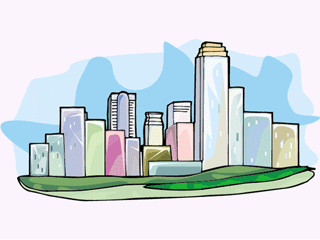   		O  M  U  E  S  Vamos al ______________________________.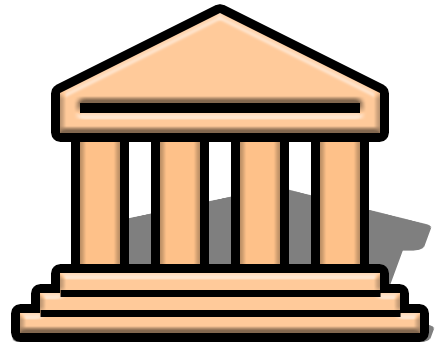 		N  E  I  C  Vamos al ______________________________.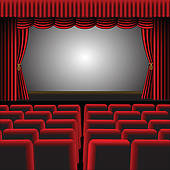 	O  L  Z  O  I  C  O  G  O  Vamos al ______________________________.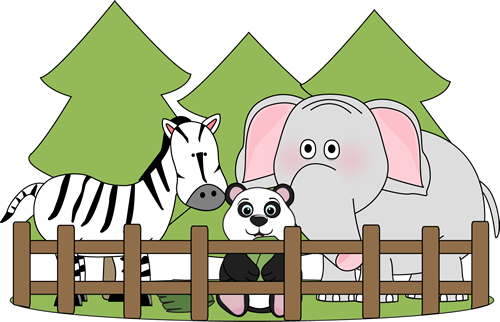 What do you need for each of these places?      		L  O  T  E  B  S  O  = __________________________ 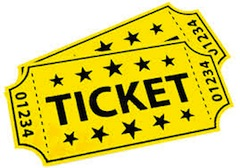 